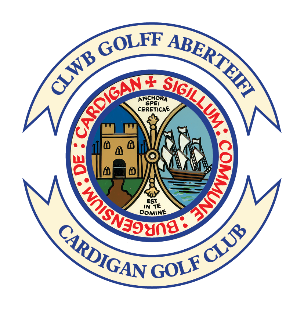                           CLWB GOLFF ABERTEIFI                         CARDIGAN GOLF CLUBWOMEN IN GOLF CHARTEROur Executive Committee is ready to embrace the Women in Golf Charter and for Cardigan Golf Club to be the driving force in West Wales for women and girls golf and the ‘go to’ place to get advice on all aspects of the game.  We will continue to promote diversity and equality and will also support other clubs with help in becoming fully inclusive. We promote equality policies that make our club fully all-encompassing for everyone. All members at Cardigan have equal rights and therefore our Club is flourishing and welcoming new members every year.Achievements to date:Clwb Golff Aberteifi – Cardigan Golf Club, Gwbert, Cardigan, SA43 1PR 01239 621775   .   www.cardigangolf.com   .   admin@cardigangolf.comCardigan Golf Club continues to commit to:Clwb Golff Aberteifi – Cardigan Golf Club, Gwbert, Cardigan, SA43 1PR    01239 621775   .   www.cardigangolf.com   .   admin@cardigangolf.comCGC has always encouraged women and girls to flourish throughout their golf journey.  It actively encourages women and girls to play in all Ladies competitions.CGC operates BRS through which tee times are equally available to both ladies and men. New2Golf is actively promoted to all, including women and girls.  Our 2019 New2Golf intake currently has 16 ladies and 8 men.Special membership initiatives are provided for those wanting to join the club following the New2Golf sessions.Women are encouraged to participate in the management and general running of the CGC. Women have held the positions of both Club Chairperson and Club President.Our Ladies section is strong. Our current Ladies Captain came through New2Golf four years ago and other New2Golf ladies have held positions on the committee.CGC has a female Club SecretaryCGC mixed competitions are actively promoted and all members encouraged to participate.The Ladies section is clearly promoted in the foyer area of the club house with details of forthcoming competitions, results, contact details etc. and the Club promotes the section equally on all online platforms: website images, New2Golf, information on website, social media, etc.All Ladies and capable junior girls are encouraged to take part in friendly, league and scratch matches against other clubs.Encouraging more women and girls to play on a Tuesday, Ladies day, where possible.  Around 40 ladies now play regularly in a Tuesday competition.Also encouraging Ladies who wish to play any day of the week.  With the implementation of BRS the availability of tee times is instantly viewable at any given time thus encouraging further participation by ladies who have other commitments.Working with Wales Golf to deliver New2Golf and Back2Golf initiatives and continue to offer and promote every year.Continuing to offer sessions/lessons to attract more junior golfers.Offering Club membership incentives for those following the New2Golf/Back2Golf pathways.Continuing to work in the community, with schools and leisure facilities, to introduce golf as fun and a sport for all.Continuing to provide mentors and support for those ladies joining the club from the New2Golf/Back2Golf pathways.Continuing to encourage ladies to take an active role in the Ladies section and its committee as well as the Club Executive Committee, exploring equal opportunities for all.Continuing to actively encourage participation of ladies and men in mixed competitions.Continuing to make sure all digital and social media paths are inclusive and readily accessible.